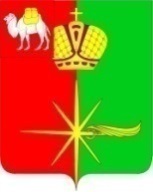 АДМИНИСТРАЦИЯ КАРТАЛИНСКОГО ГОРОДСКОГО ПОСЕЛЕНИЯЧЕЛЯБИНСКОЙ ОБЛАСТИПОСТАНОВЛЕНИЕОб утверждении Положения о порядке присвоения класса квалификации (классности) водителю автомобиля в администрации Карталинского городского поселенияВ соответствии с Федеральным законом от 06.10.2003 года № 131-ФЗ "Об общих принципах организации местного самоуправления в Российской Федерации", на основании Устава Карталинского городского поселения,администрация Карталинского городского поселения ПОСТАНОВЛЯЕТ:1. Утвердить Положение о порядке присвоения класса квалификации (классности) водителю автомобиля в администрации Карталинского городского поселения (прилагается).2. Опубликовать настоящее постановление в официальном сетевом издании администрации Карталинского городского поселения в сети Интернет (http://www.kartaly74.ru).3. Контроль за исполнением данного постановления я оставляю за собой.Глава Карталинскогогородского поселения                                                                           В.Н. ВеретаУТВЕРЖДЕНОпостановлением администрацииКарталинского городского поселенияот___05.07.___ 2023 года №__323___Положение о порядке присвоения класса квалификации (классности) водителю автомобиля в администрации Карталинского городского поселения1. Настоящее Положение определяет порядок присвоения класса квалификации (классности) водителю автомобиля (далее - водитель) в администрации Карталинского городского поселения.2. Основными документами для присвоения класса квалификации (классности) водителю являются трудовая книжка и (или) сведения о трудовой деятельности и водительское удостоверение. Вновь принятому на работу водителю присваивается соответствующий класс, подтвержденный записью в трудовой книжке и (или) сведениями о трудовой деятельности и водительским удостоверением. На основании этого оформляется приказ главы Карталинского городского поселения о присвоение класса квалификации (классности) водителя автомобиля в администрации Карталинского городского поселения и установлении ежемесячной надбавки за классность.3. Присвоение класса квалификации (классности) водителю производится комиссией по присвоению класса квалификации водителю автомобиля в администрации Карталинского городского поселения (далее - комиссия) в случае, если ранее водителю не присвоен класс квалификации (классность) водителя автомобиля. По согласованию с отделом Государственной инспекции безопасности дорожного движения МО МВД России «Карталинский» в состав комиссии включается представитель Госавтоинспекции.4. Квалификация 3-го, 2-го и 1-го класса может быть присвоена водителям, которые прошли подготовку или переподготовку по единым программам и имеют водительское удостоверение с отметкой, дающей право управления определенными категориями транспортных средств.5. Квалификация 3-го класса присваивается водителю, имеющему водительский стаж работы не менее года в администрации Карталинского городского поселения, при наличии у него в водительском удостоверении разрешающей отметки "B" или "C" или только "D".Водитель 3-го класса квалификации должен знать:- назначение, устройство, принцип действия, работу и обслуживание агрегатов, механизмов и приборов автомобилей, относящихся к одной из категорий "B" или "C", или автобусов, относящихся к категории "D";- правила дорожного движения и основы безопасности движения;- правила технической эксплуатации автомобилей (относящиеся к водителям);- правила перевозки скоропортящихся и опасных грузов;- признаки, причины и опасные последствия неисправностей, возникающих в процессе эксплуатации автомобиля, способы их обнаружения и устранения;- порядок проведения технического обслуживания автомобилей и прицепов;- правила обкатки новых автомобилей и после капитального ремонта;- способы предотвращения дорожно-транспортных происшествий;- приемы оказания первой доврачебной помощи при несчастных случаях;- правила заполнения первичных документов по учету работы автомобиля;- порядок экстренной эвакуации пассажиров при дорожно-транспортных происшествиях.6. Квалификация 2-го класса присваивается водителю, имеющему стаж работы не менее трех лет в качестве водителя 3-го класса в администрации Карталинского городского поселения, при наличии у него в водительском удостоверении разрешающей отметки "B", "C" и "ВЕ", "СЕ" или только "D" ("D" или "DE").Водитель 2-го класса квалификации должен знать:- назначение, устройство, принцип действия, работу и обслуживание агрегатов, механизмов и приборов автомобилей, отнесенных к категориям транспортных средств "B", "C" и "ВЕ", "СЕ", а при работе на автобусах ("D" или "DE") - их неисправности;- признаки, причины, опасные последствия, способы определения и устранения неисправностей транспортного средства;- объемы, периодичность и основные правила выполнения работ по техническому обслуживанию;- способы увеличения межремонтных пробегов автомобилей;- особенности организации технического обслуживания и ремонта автомобилей в полевых условиях;- особенности организации междугородных перевозок, режим работы водителей;- показатели работы автомобилей, пути улучшения использования подвижного состава, методы работы передовых водителей;- основные положения планирования и учета работы автомобилей;- правила пользования средствами радиосвязи на автомобилях;- элементы дороги, их влияние на безопасность движения;- основные понятия теории движения автомобиля;- способы увеличения пробега автомобильных шин и срока службы аккумуляторных батарей.7. Квалификация 1-го класса присваивается водителю, имеющему стаж работы не менее двух лет в качестве водителя 2-го класса в администрации Карталинского городского поселения, при наличии у него в водительском удостоверении разрешающей отметки "B", "C", "ВЕ", "СЕ", "D" и "DE".Водитель 1-го класса квалификации должен знать:- назначение, устройство и правила технического обслуживания автопоездов, устройство и правила технического обслуживания автомобилей последних выпусков;- влияние отдельных эксплуатационных показателей работы автомобилей на себестоимость перевозок;- способы обеспечения высокопроизводительного и экономного использования подвижного состава;- основные технико-эксплуатационные качества подвижного состава и их влияние на безопасность движения;- элементы теории автомобиля;- основные положения безопасности движения транспортных средств.8. Кроме требований, предусмотренных п. 5, 6 и 7 настоящего Положения, присвоение водителю класса квалификации производится при условии:- добросовестного исполнения ими своих обязанностей, отсутствия аварий, перерасхода ГСМ и соблюдения производственной и трудовой дисциплины;- отсутствия за последние 2 года работы нарушений правил дорожного движения;- отсутствия нарушений правил технической эксплуатации, правил техники безопасности и рабочих инструкций.9. Вопрос о присвоении класса квалификации рассматривается комиссией на основании заявления водителя (приложение 1). Классность присваивается комиссией по результатам аттестации работника. Аттестация проводится в форме ответов на вопросы:- знание правил дорожного движения и технической эксплуатации транспортного средства;- устройства и методов технического обслуживания и ремонта транспортного средства.10. Присвоение класса квалификации (классности) оформляется приказом главы Карталинского городского поселения на основании протокола заседания квалификационной комиссии (приложение 2).11. Ежемесячная надбавка за классность устанавливается в следующих размерах:- водителю 3-го класса - ежемесячная надбавка за классность не устанавливается;- водителю 2-го класса - 10% установленной тарифной ставки (должностного оклада) за фактически отработанное время в качестве водителя;- водителю 1-го класса - 25% установленной тарифной ставки (должностного оклада) за фактически отработанное время в качестве водителя.12. По ходатайству руководителя структурного подразделения решением комиссии может быть понижена классность водителю 2-го или 1-го класса по следующим основаниям:- систематически нарушает правила дорожного движения, не выполняет требования, предусмотренные должностной инструкцией;- имеет перерасход топлива;- имеет нарушения правила дорожного движения, повлекшие за собой дорожно-транспортные происшествия;- нарушает техническую эксплуатацию транспортного средства и правила техники безопасности;- в случае управления транспортным средством в состоянии алкогольного, наркотического либо токсического опьянения.13. Понижение класса квалификации оформляется правовым актом на основании протокола комиссии.14. Водителям, которым было произведено понижение класса квалификации, классность может быть присвоена на общих основаниях, но не ранее чем через год.15. Водителям, которые в соответствии с действующим законодательством были лишены права на управление транспортными средствами, классность присваивается вновь начиная с 3-го класса на общих основаниях при соблюдении требований, установленных настоящим Положением.16. Подготовка и организация проведения заседания комиссии возлагаются на секретаря комиссии.17. Формой работы комиссии является заседание под руководством председателя или его заместителя. Заседание комиссии является правомочным, если на нем присутствует не менее двух третей ее членов. Решение комиссии принимается простым большинством голосов от числа ее членов, присутствующих на заседании. При равенстве голосов членов комиссии решающим является голос ее председателя.18. Заявление водителя о присвоении класса квалификации на имя председателя комиссии принимается секретарем комиссии. К заявлению прилагаются:- копия трудовой книжки и (или) сведения о трудовой деятельности;- копия водительского удостоверения;- ходатайство о присвоении класса квалификации руководителя структурного подразделения.19. Ходатайство руководителя структурного подразделения о понижении водителю класса квалификации на имя председателя комиссии принимается секретарем комиссии. К ходатайству прилагаются:- копии документов о наложении дисциплинарных взысканий за неисполнение или ненадлежащее исполнение трудовых обязанностей, за нарушение правил технической эксплуатации, правил техники безопасности, рабочих инструкций и т.д.;- копии документов о нарушении правил дорожного движения.20. Секретарь комиссии не позднее чем за неделю до начала работы комиссии сообщает водителю о дате, времени и месте проведения аттестации.21. Решение комиссии оформляется протоколом, который подписывается членами комиссии. На основании данного протокола оформляется приказ главы Карталинского городского поселения о присвоении класса квалификации (классности) водителя автомобиля в администрации Карталинского городского поселения и установлении ежемесячной надбавки за классность.ПРИЛОЖЕНИЕ 1к Положению о порядке присвоения класса квалификации (классности) водителю автомобиля в администрации Карталинского городского поселения
В квалификационную комиссию _______________________________от водителя __-го класса _______________________________ (фамилия, имя, отчество)ЗаявлениеПрошу провести мне в 20__ году квалификационную аттестацию для установления ____-го класса.Основанием для присвоения ____-го класса считаю отсутствие нарушений Правил дорожного движения, стаж работы более ______ лет и выполнение правил технической  эксплуатации,  правил техники безопасности, рабочих инструкций __________________________________________________________________________.
Приложение:1) копия трудовой книжки и (или) сведения о трудовой деятельности;2) копия водительского удостоверения;3) ходатайство о присвоении класса квалификации.
"___" __________ 20___ г.                     _____________________________                                                                                                                (подпись)ПРИЛОЖЕНИЕ 2к Положению о порядке присвоения класса квалификации (классности) водителю автомобиля в администрации Карталинского городского поселенияПротокол N ____заседания квалификационной комиссии
"___" __________ 20___ г.                              п. _________________
    Комиссия в составе:    Председатель __________________________________________________________                              (Ф.И.О., занимаемая должность)    Секретарь _____________________________________________________________                              (Ф.И.О., занимаемая должность)    Члены комиссии: _______________________________________________________    Присутствовали:     Повестка дня:    1. Обсуждение  итогов  проведенной квалификационной аттестации водителя ___-го класса _____________________________________________________________    Заслушали:    представление и аттестационные материалы на _________________________________________________________________________ на присвоение ___-го класса.    Постановили:    признать _________________________________________ соответствующим всем требованиям для присвоения ___-го класса.
Председатель комиссии                ___________________ (________________)                                          (подпись)           (Ф.И.О.)
Секретарь комиссии                   ___________________ (________________)                                          (подпись)           (Ф.И.О.)
Члены комиссии                       ___________________ (________________)                                          (подпись)           (Ф.И.О.)                                     ___________________ (________________)                                          (подпись)           (Ф.И.О.)                                     ___________________ (________________)                                          (подпись)           (Ф.И.О.)
    С протоколом заседания квалификационной комиссии ознакомлен:"___" __________ 20___ г.            ___________________ (________________)                                          (подпись)       (Ф.И.О. водителя)«___05____»____07____2023 г.___323____г. Карталы